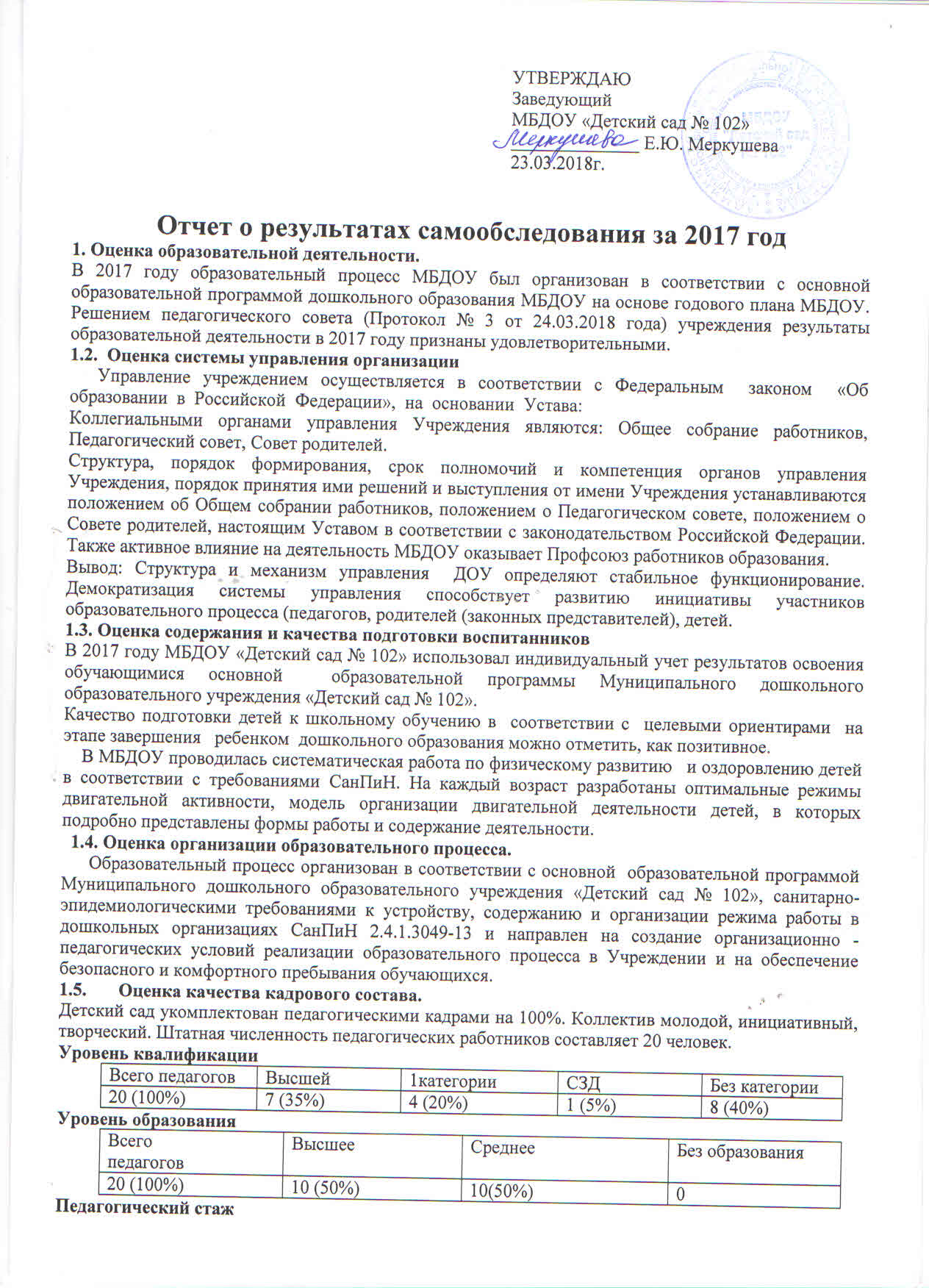 Для повышения профессиональной компетентности педагогов разработан и реализован план повышения квалификации педагогических работников детского сада. В план прохождения аттестации на 2018-2019 учебный год включены 3 педагога.1.6. Оценка методического обеспечения     В 2017-2018  учебном году методическая работа строилась с учетом уровня профессиональной компетентности педагогов, личностных характеристик, их интересов и потребностей. Использовались индивидуальные и коллективные формы работы. Ведущей,  регулирующей и направляющей осталась роль педсоветов. Педсоветы проводились в сроки, с соблюдением регламента. Педсоветы проводились как в традиционных, так и в обновленных формах, с использованием методов активизации педагогов. Эффективными  формами повышения профессиональной компетентности педагогов были  теоретические семинары, семинары – практикумы, мастер-классы, коллективные просмотры с последующим обсуждением, консультации.     Методическая работа осуществляется системно, позволяя достаточно эффективно решать задачи годового плана, обеспечивать профессиональный рост педагогов.1.7. Оценка библиотечно-информационного обеспечения   МБДОУ  в основном обеспечено методической литературой для работы по ООП ДО. На каждой возрастной группе имеется комплект методической литературы в соответствии  с приказом. заведующего  «Об утверждении методической литературы, используемой в образовательном процессе МБДОУ в 2016-17 уч. году».  Требуется дальнейшее приобретение методической литературы  учебно-методического комплекта к программе «От рождения до школы» на вторую группу раннего возраста и подготовительного.     МБДОУ обеспечено современной информационной базой. Количество компьютеров в дошкольном образовательном учреждении – 6,  Ноутбуки -4 шт, мультимедийная техника -2 шт, музыкальная техника (магнитофоны, муз. центры). Обеспечен  широкополосной доступ к сети Интернет; количество компьютеров (рабочих мест), имеющих доступ к сети Интернет – 6. Имеется электронная почта, сайт.1.8. Оценка материально-технической базы      В макросреде МБДОУ имеются музыкально-физкультурный зал (2 шт.), кабинет (1 шт), методический кабинет (1 шт.), медицинский (2 шт.) и продедурный кабинет  (2 шт.). Необходимо пополнение музыкально-физкультурного зала  физкультурным оборудованием, музыкальными  центрами.        В  МБДОУ создана  предметно-развивающая среда, в основном соответствующая требованиям ООП ДО МБДОУ, эстетическим и  санитарно- гигиеническим требованиям.  Во всех  возрастных группах  функционируют центры в соответствии с реализуемыми областями. Педагоги стремятся к их  оборудованию с учетом возрастных и индивидуальных особенностей детей, ООП ДО. Однако  наполняемость центров недостаточная, нет соответствия по количеству  и наименованию Методическим рекомендациям к организации РППС в соответствии с ФГОС ДО.        Все группы в основном оснащены современной детской мебелью.      На территории МБДОУ  оборудованы 10 прогулочных веранд, имеется  спортивная  площадка в здании № 2, обрабатывается огород.    В МБДОУ  соблюдаются меры противопожарной и антитеррористической безопасности. Учебно-тренировочные мероприятия  по вопросам безопасности проводились ежемесячно.   Территории МБДОУ находится в удовлетворительном состоянии. Территория обнесена металлическим и деревянным  ограждением. Повреждений в ограждении нет.  Освещение участка МБДОУ  в удовлетворительном состоянии.1.9. Оценка функционирования внутренней системы оценки качества образования.Контроль за качеством реализации ООП ДО осуществляли заведующий, заместитель заведующего по ВМР посредством следующих форм: проведение ежедневного текущего контроля, организация тематического контроля, посещение занятий и режимных моментов, проверка документов.I.	Анализ показателейдеятельности дошкольной образовательной организации, подлежащей самообследованию (утв. приказом Министерства образования и науки РФ от 10 декабря 2013 г. № 1324)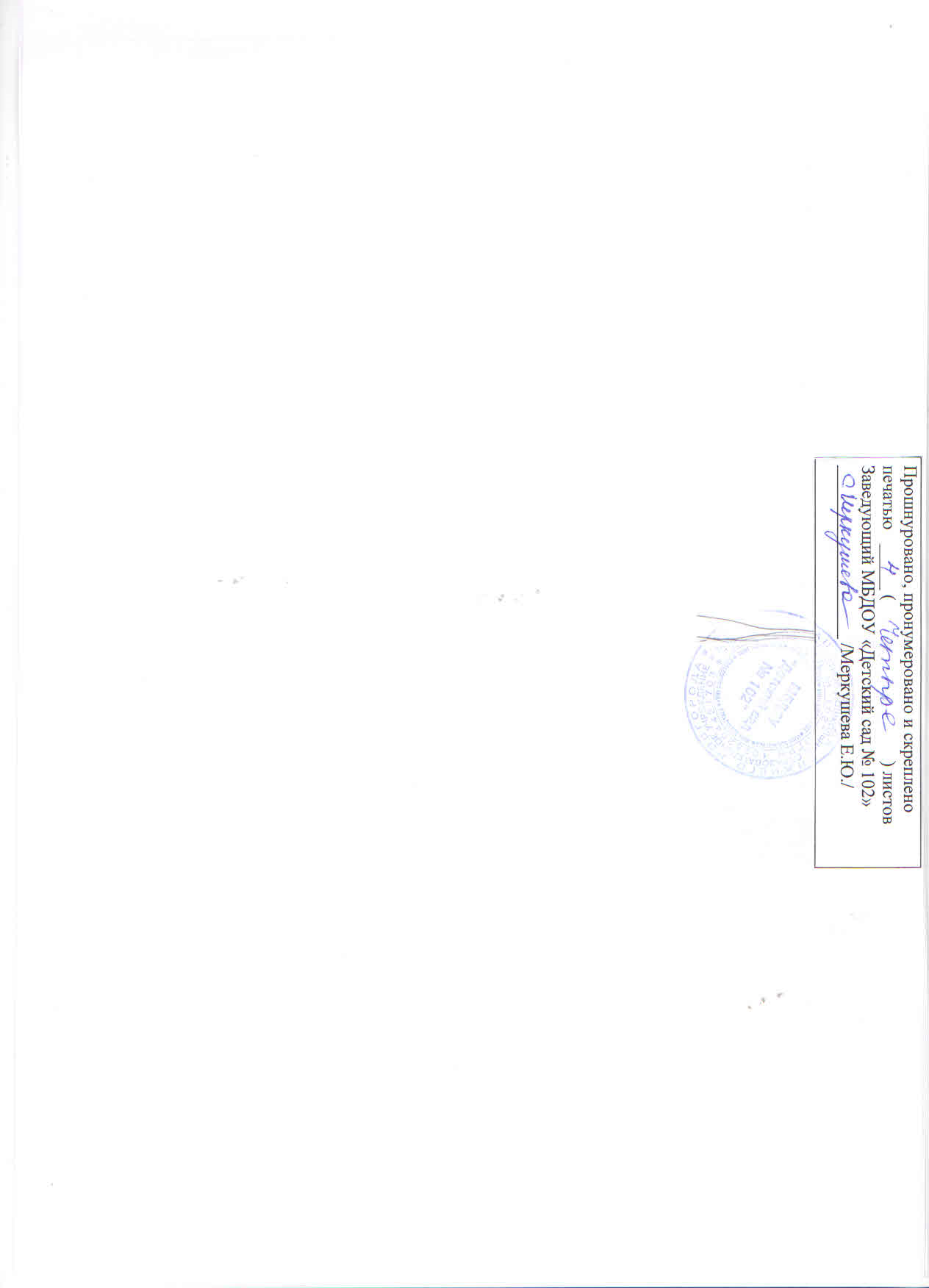 от 0 до 5от 5 до 10от 10 до 20от 20 и выше12233№ п/п Показатели Единица измерения 1. Образовательная деятельность 1.1 Общая численность воспитанников, осваивающих образовательную программу дошкольного образования, в том числе: 235  человек 1.1.1 В режиме полного дня (8-12 часов) 235 человек 1.1.2 В режиме кратковременного пребывания (3-5 часов) 0 человек 1.1.3 В семейной дошкольной группе 0 человек 1.1.4 В форме семейного образования с психолого-педагогическим сопровождением на базе дошкольной образовательной организации 0 человек 1.2 Общая численность воспитанников в возрасте до 3 лет 52 человека 1.3 Общая численность воспитанников в возрасте от 3 до 8 лет 183 человека 1.4 Численность/удельный вес численности воспитанников в общей численности воспитанников, получающих услуги присмотра и ухода: 235 человек/100% 1.4.1 В режиме полного дня (8-12 часов) 235 человек/100% 1.4.2 В режиме продленного дня (12-14 часов) 0 человек/% 1.4.3 В режиме круглосуточного пребывания 0 человек/% 1.5 Численность/удельный вес численности воспитанников с ограниченными возможностями здоровья в общей численности воспитанников, получающих услуги: 0 человек/% 1.5.1 По коррекции недостатков в физическом и (или) психическом развитии 0 человек/% 1.5.2 По освоению образовательной программы дошкольного образования 235 человек100/% 1.5.3 По присмотру и уходу человек% 1.6 Средний показатель пропущенных дней при посещении дошкольной образовательной организации по болезни на одного воспитанника 4 дня 1.7 Общая численность педагогических работников, в том числе: 20 человека 1.7.1 Численность/удельный вес численности педагогических работников, имеющих высшее образование  10 человек/50% 1.7.2 Численность/удельный вес численности педагогических работников, имеющих высшее образование педагогической направленности (профиля) 10человек/50% 1.7.3 Численность/удельный вес численности педагогических работников, имеющих среднее профессиональное образование 10 человек/50% 1.7.4 Численность/удельный вес численности педагогических работников, имеющих среднее профессиональное образование педагогической направленности (профиля) 10 человек/50% 1.8 Численность/удельный вес численности педагогических работников, которым по результатам аттестации присвоена квалификационная категория, в общей численности педагогических работников, в том числе: 12 человек/50% 1.8.1 Высшая 7 человек/35% 1.8.2 Первая 4 человек/20% 1.9 Численность/удельный вес численности педагогических работников в общей численности педагогических работников, педагогический стаж работы которых составляет: 15человек/75% 1.9.1 До 5 лет 12 человек/50% 1.9.2 Свыше 30 лет 3 человек/15% 1.10 Численность/удельный вес численности педагогических работников в общей численности педагогических работников в возрасте до 30 лет 12 человек/60% 1.11 Численность/удельный вес численности педагогических работников в общей численности педагогических работников в возрасте от 55 лет 3 человек/15% 1.12 Численность/удельный вес численности педагогических и административно-хозяйственных работников, прошедших за последние 5 лет повышение квалификации/профессиональную переподготовку по профилю педагогической деятельности или иной осуществляемой в образовательной организации деятельности, в общей численности педагогических и административно-хозяйственных работников 20 человека/100% 1.13 Численность/удельный вес численности педагогических и административно-хозяйственных работников, прошедших повышение квалификации по применению в образовательном процессе федеральных государственных образовательных стандартов в общей численности педагогических и административно-хозяйственных работников 20 человека/100% 1.14 Соотношение «педагогический работник/воспитанник» в дошкольной образовательной организации 20человека/235человек 1.15 Наличие в образовательной организации следующих педагогических работников: 1.15.1 Музыкального руководителя да 1.15.2 Инструктора по физической культуре нет1.15.3 Учителя-логопеда нет 1.15.4 Логопеда нет  1.15.5 Учителя- дефектолога нет 1.15.6 Педагога-психолога нет 2. Инфраструктура 2.1 Общая площадь помещений, в которых осуществляется образовательная деятельность, в расчете на одного воспитанника 1805,1 кв.м. 7,7 кв.м2.2 Площадь помещений для организации дополнительных видов деятельности воспитанников 19,6 кв.м. 2.3 Наличие физкультурного зала нет2.4 Наличие музыкального зала да2.5 Наличие прогулочных площадок, обеспечивающих физическую активность и разнообразную игровую деятельность воспитанников на прогулке да